          [АРАР                                                             ПОСТАНОВЛЕНИЕ           29  ноябрь   2017  й.                  №262                        29  ноября 2017 г.О  назначении  и  проведении  публичных  слушаний  по  проекту  решения Совета  о бюджете сельского поселения Чекмагушевский  сельсовет  муниципального  района Чекмагушевский  район  Республики  Башкортостан на  2017 годРуководствуясь  п.2 ч.3 ст.28, п.2 ч. 10 ст.35 Федерального закона   «Об общих принципах организации местного самоуправления в Российской Федерации», п. 8 ч.1 ст. 11 Закона Республики Башкортостан «О местном самоуправлении в Республике Башкортостан», п.2 ч. 3 ст.10 Устава сельского поселения Чекмагушевский сельсовет муниципального района Чекмагушевский   район   Республики   Башкортостан,    Администрация сельского поселения Чекмагушевский сельсовет муниципального района Чекмагушевский район  Республики Башкортостан   п о с т а н о в л я е т:     1. Назначить и провести публичные слушания по проекту решения Совета о бюджете сельского поселения Чекмагушевский сельсовет муниципального района Чекмагушевский район Республики Башкортостан на 2018  год  на  15  декабря  2017 года в 15.00 часов в здании администрации сельского поселения Чекмагушевский сельсовет по адресу: с. Чекмагуш, ул. Мира, 25.2. Создать     комиссию    по    подготовке     и    проведению   публичных   слушаний   в    составе:              Председатель комиссии:       Гимаева М.М. -   исполняющий  полномочия  главы    сельского    поселения   Чекмагушевский   сельсовет муниципального района   Чекмагушевский   район              Заместитель председателя комиссии:    - Насыров А.Ф.  -  управляющий  делами  администрации   сельского   поселения Чекмагушевский   сельсовет   Члены комиссии:- Шаймухаметов З.С. -  председатель  постоянной комиссии Совета сельского поселения Чекмагушевский сельсовет по бюджету, налогам, вопросам собственности;-  Ахметгареева  Р.З. -  начальник-главный  бухгалтер  МКУ  «Централизованная бухгалтерия Администраций  сельских  поселения  муниципального  района Чекмагушевский район Республики Башкортостан»;     - Гутупова Г.Н. -  специалист  категории   администрации   сельского   поселения  Чекмагушевский   сельсовет.              3. Обнародовать       проект      решения    Совета    о  бюджете    сельского  поселения        Чекмагушевский       сельсовет        муниципального          района Чекмагушевский     район   Республики  Башкортостан  на  2018   год   в  здании  администрации       сельского         поселения       Чекмагушевский        сельсовет  муниципального   района  Чекмагушевский   район  Республики   Башкортостан   29  ноября   2017    года.             4. Установить,    что    письменные     предложения     жителей     сельского поселения          Чекмагушевский        сельсовет        муниципального        района  Чекмагушевский   район     Республики    Башкортостан    по    проекту  решения  Совета    о     бюджете       сельского      поселения    Чекмагушевский   сельсовет    муниципального района Чекмагушевский  район  Республики  Башкортостан  на 2018  год    направляются    в    Совет   по адресу:   с. Чекмагуш, ул. Мира, 25,   в  период   со  дня   обнародования  настоящего   постановления   до   18.00    часов  13   декабря  2017 года.             5. Обнародовать    настоящее    постановление   в   здании  администрации  сельского     поселения   Чекмагушевский    сельсовет   муниципального   района Чекмагушевский район Республики Башкортостан  и     на   официальном   сайте     сельского  поселения.   6. Контроль за  исполнением постановления   возложить  на    управляющего     делами  Насыров  А.Ф.            2. Контроль за выполнением настоящего постановления оставляю за собой.И.о. Главы сельского поселения                                                  М.М.ГимаеваБАШ[ОРТОСТАН  РЕСПУБЛИКА]ЫСА[МА{ОШ  РАЙОНЫ муниципаль районЫНЫ@   СА[МА{ОШ АУЫЛ СОВЕТЫ АУЫЛ  БИЛ^м^]Е ХАКИМИ^ТЕ 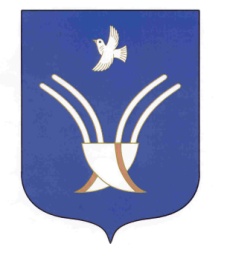 АДМИНИСТРАЦИЯ          сельского поселения ЧЕКмаГУшевский сельсоветмуниципального района Чекмагушевский район Республики Башкортостан